                                                                            ASLI Aslı 9 yaşında bir kızdır. Aslı 3. Sınıfa gidiyor. Aslı Kütahyalıdır.Aslı’nın annesi Feyza ,babası ise Adem’dir.Aslı’nın babaannesi Ayşe ,dedesi ise Faruk’tur. Aslı’nın annesi çok zayıf ,babası  şişmandır. Babası uzun annesi ise kısadır.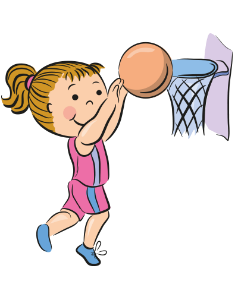 Aslılar büyük kırmızı bir evde yaşıyorlar. Aslıların bahçesinde köpekleri Karabaş var. Karabaş çok hızlı koşabilir. Karabaş beyaz renkli bir köpektir.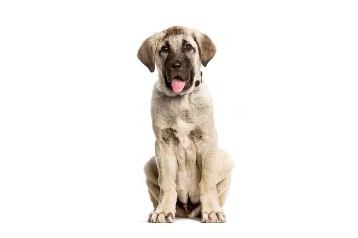 Aslı kitap okumayı çok seviyor. Aslı ip atlayabiliyor ama aslı bisiklet binemiyor. Aslı bisiklet binmeyi öğrenmek istiyor. Aslı yüzemiyor. Bunun için üzgün.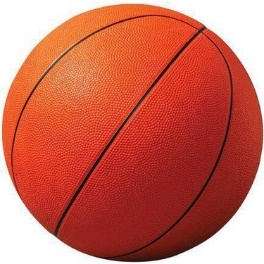 Aslı ile Burak arkadaşlar. Aslı ve Burak basketbol oynayabiliyor.  Burak çok güçlü ama Burak yükseğe zıplayamıyor. Aslı zayıf, iyi zıplayabiliyor ve tırmanabiliyor.Ön sayfadaki hikayenin Türkçesini aşağıya yazınız.…………………………………………………………………………………………………………………………………………………………………………………………………………………………………………………………………………………………………………………………………………………………………………………………………………………………………………………………………………………………………………………………………………………………………………………………………………………………………………………………………………………………………………………………………………………………………………………………………………………………………………………………………………………………………………………………………………………………………………………………………………………………………………………………………………………………………………………………………………………………………………………………………………………………………………………………………………………………………………………………………………………………………………………………………………………………………………………………………………………………………………………………………………………………………………………………………………………………………………………………………………………………………………………………………………………………………………………………………………………………………………………………………………………………………………………………………………………………………………………………………………………………………………………………………………………………………………………………………………………………………………………………………………………………………………………………………………………………Soruları cevaplayınız.Aslı’nın annesi kim?………………………………………………………………………………………………………………Aslı’nın babası kim?………………………………………………………………………………………………………………………Aslı’nın köpeğinin ismine?……………………………………………………………………………………………………………………Kim tırmanamaz?………………………………………………………………………………………………………………………Aslı yüzebilir mi?………………………………………………………………………………………………………………………Aslı basketbol oynayabilir mi?	                          ASLI Aslı is nine years old. She is a 3rd grade student. She is from Kütahya. Her mother’s name is Feyza, her father’s name is Adem. Her grandmother’s name is Ayşe and her grandfather’s name is Faruk. Her mother is a thin and short woman but her father is a tall and fat man.	They live in a big and red house. They have a dog in their garden. It’s name is ‘Karabaş’. Karabaş is a White dog. It can run too fast. 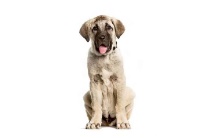 	Aslı loves reading book too much. She can skip rope but she can’t ride a bike. However, she wants to learn how to ride. She is upset beacuse she can’t swim. 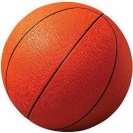 	Aslı and Burak are friends. They can play basketball. Burak is a strong boy but he can not jump high. Aslı is a thin girl. She can jump and climb. Ön sayfadaki hikayenin Türkçesini aşağıya yazınız.…………………………………………………………………………………………………………………………………………………………………………………………………………………………………………………………………………………………………………………………………………………………………………………………………………………………………………………………………………………………………………………………………………………………………………………………………………………………………………………………………………………………………………………………………………………………………………………………………………………………………………………………………………………………………………………………………………………………………………………………………………………………………………………………………………………………………………………………………………………………………………………………………………………………………………………………………………………………………………………………………………………………………………………………………………………………………………………………………………………………………………………………………………………………………………………………………………………………………………………………………………………………………………………………………………………………………………………………………………………………………………………………………………………………………………………………………………………………………………………………………………………………………………………………………………………………………………………………………………………………………………………………………………………………………………………………………………………………Soruları cevaplayınız.Who is Aslı’s mother?………………………………………………………………………………………………………………Who is Aslı’s father?………………………………………………………………………………………………………………………What is the name of Aslı’s dog?……………………………………………………………………………………………………………………Who can’t climb?………………………………………………………………………………………………………………………Can Aslı swim?………………………………………………………………………………………………………………………Can Aslı play basketball?                      Hazırlayan   :Halil SÜNGÜ                                                                       Çeviren :  Halil Seyhan